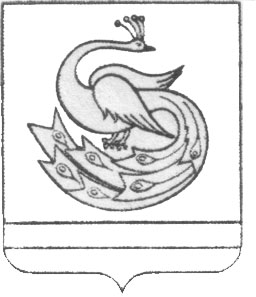 СОВЕТ  ДЕПУТАТОВ  ПЛАСТОВСКОГО ГОРОДСКОГО ПОСЕЛЕНИЯ     Р А С П О Р Я Ж Е Н И Е« 07 »     12   2017 года                                                                                          № 16Об утверждении Положения о представлении сведений о доходах, об имуществе и обязательствах имущественногохарактера гражданами, претендующими назамещение должностей муниципальной службы в Совете депутатов Пластовскогогородского поселения, и муниципальными служащими, замещающими должности муниципальной службы в  Совете  депутатов Пластовского городского поселения     В соответствии с Федеральными законами от 6 октября 2003 года N 131- ФЗ « Об общих принципах организации местного самоуправления в Российской Федерации », от 2 марта 2007 года N 25 - ФЗ « О муниципальной службе в Российской Федерации », от 25 декабря 2008 года N 273 - ФЗ « О противодействии коррупции », Указом Президента Российской Федерации от 18 мая 2009 года N 559 « О представлении гражданами, претендующими на замещение должностей федеральной государственной службы, и федеральными государственными служащими сведений о доходах, об имуществе и обязательствах имущественного характера », Постановлением Губернатора Челябинской области от 27 июля 2009 года N 186 « О представлении гражданами, претендующими на замещение должностей государственной гражданской службы Челябинской области, и государственными гражданскими служащими Челябинской области сведений о доходах, об имуществе и обязательствах имущественного характера », Уставом Пластовского городского поселения     1. Утвердить Положение о представлении сведений о доходах, об имуществе и обязательствах имущественного характера гражданами, претендующими на замещение должностей муниципальной службы в Совете депутатов Пластовского городского поселения, и муниципальными служащими, замещающими должности муниципальной службы в Совете депутатов Пластовского городского поселения (приложение).     2. Контроль за исполнением настоящего Распоряжения оставляю за собой.

Председатель Совета депутатов Пластовского городского поселения                                                А.П. ЦиколенкоПриложение к Распоряжению Совета депутатов Пластовского городского поселенияот  « 07».12.2017 г.  № 16Положениео представлении сведений о доходах, об имуществе и обязательствах имущественного характера гражданами, претендующими на замещение должностей муниципальной службы в Совете депутатов Пластовского городского поселения, и муниципальными служащими, замещающими должности муниципальной службы в  Совете депутатов Пластовского городского поселения     1. Положением о представлении сведений о доходах, об имуществе и обязательствах имущественного характера гражданами, претендующими на замещение должностей муниципальной службы в Совете депутатов Пластовского городского поселения, и муниципальными служащими, замещающими должности муниципальной службы в Совете депутатов Пластовского городского поселения ( далее - настоящее Положение ), определяется порядок представления гражданами, претендующими на замещение должностей муниципальной службы в Совете депутатов Пластовского городского поселения (далее - гражданин) и муниципальными служащими, замещающими должности муниципальной службы в Совете депутатов Пластовского городского поселения (далее - муниципальный служащий), сведений о полученных ими доходах, об имуществе, принадлежащем им на праве собственности, и об их обязательствах имущественного характера, а также сведений о доходах супруги (супруга) и несовершеннолетних детей, об имуществе, принадлежащем им на праве собственности, и об их обязательствах имущественного характера (далее - сведения о доходах, об имуществе и обязательствах имущественного характера).     2. Обязанность представлять сведения о доходах, об имуществе и обязательствах имущественного характера в соответствии с федеральными законами возлагается:     1) на гражданина;     2) на муниципального служащего, замещавшего по состоянию на 31 декабря отчетного года должность муниципальной службы, предусмотренную перечнем должностей, утвержденным муниципальным правовым актом Совета  депутатов Пластовского городского поселения (далее - перечень);     3) на муниципального служащего, замещающего должность муниципальной службы, не предусмотренную перечнем, и претендующего на замещение должности муниципальной службы, предусмотренной перечнем ( далее - кандидат на должность, предусмотренную перечнем ).     3. Сведения о доходах, об имуществе и обязательствах имущественного характера представляются по утвержденной Президентом Российской Федерации форме справки:     1) гражданами - при поступлении на муниципальную службу;     2) кандидатами на должности, предусмотренные перечнем, - при назначении на должности муниципальной службы, предусмотренные перечнем;     3) муниципальными служащими, замещающими должности муниципальной службы, предусмотренные перечнем, ежегодно, не позднее 30 апреля года, следующего за отчетным.     4. Гражданин при назначении на должность муниципальной службы представляет сведения о своих доходах, полученных от всех источников (включая доходы по прежнему месту работы или месту замещения выборной должности, пенсии, пособия, иные выплаты) за календарный год, предшествующий году подачи документов для замещения должности муниципальной службы, а также сведения об имуществе, принадлежащем ему на праве собственности, и о своих обязательствах имущественного характера по состоянию на первое число месяца, предшествующего месяцу подачи документов для замещения должности муниципальной службы (на отчетную дату).     5. Кандидат на должность, предусмотренную перечнем, представляет сведения о доходах, об имуществе и обязательствах имущественного характера в соответствии с пунктом 4 настоящего Положения, а также сведения о доходах супруги (супруга) и несовершеннолетних детей, полученных от всех источников (включая заработную плату, пенсии, пособия, иные выплаты) за календарный год, предшествующий году подачи гражданином документов для замещения должности муниципальной службы, а также сведения об имуществе, принадлежащем им на праве собственности, и об их обязательствах имущественного характера по состоянию на первое число месяца, предшествующего месяцу подачи гражданином документов для замещения должности муниципальной службы (на отчетную дату).     6. Муниципальный служащий представляет ежегодно:     1) сведения о своих доходах, полученных за отчетный период (с 1 января по 31 декабря) от всех источников (включая денежное содержание, пенсии, пособия, иные выплаты), а также сведения об имуществе, принадлежащем ему на праве собственности, и о своих обязательствах имущественного характера по состоянию на конец отчетного периода;     2) сведения о доходах супруги (супруга) и несовершеннолетних детей, полученных за отчетный период (с 1 января по 31 декабря) от всех источников (включая заработную плату, пенсии, пособия, иные выплаты), а также сведения об имуществе, принадлежащем им на праве собственности, и об их обязательствах имущественного характера по состоянию на конец отчетного периода.     7. Сведения о доходах, об имуществе и обязательствах имущественного характера представляются в Совет депутатов Пластовского городского поселения.     8. В случае если муниципальный служащий обнаружил, что в представленных им сведениях о доходах, об имуществе и обязательствах имущественного характера не отражены или не полностью отражены какие -либо сведения, либо имеются ошибки, он вправе представить уточненные сведения в течение одного месяца после окончания срока, предусмотренного для представления соответствующих сведений настоящим Положением.     9. В случае непредставления по объективным причинам муниципальным служащим сведений о доходах, об имуществе и обязательствах имущественного характера супруги (супруга) и несовершеннолетних детей данный факт подлежит рассмотрению на соответствующей комиссии по соблюдению требований к служебному поведению муниципальных служащих и урегулированию конфликта интересов.     10. Проверка достоверности и полноты сведений о доходах, об имуществе и обязательствах имущественного характера, представленных в соответствии с настоящим Положением гражданином и муниципальным служащим, осуществляется в соответствии с нормативными правовыми актами Российской Федерации, Челябинской области, муниципальными правовыми актами Совета депутатов Пластовского городского поселения.     11. Сведения о доходах, об имуществе и обязательствах имущественного характера, представляемые в соответствии с настоящим Положением гражданином и муниципальным служащим, являются сведениями конфиденциального характера, если федеральным законом они не отнесены к сведениям, составляющим государственную тайну.     Эти сведения предоставляются руководителю Совета депутатов Пластовского городского поселения.     12. Сведения о доходах, об имуществе и обязательствах имущественного характера муниципального служащего, его супруги (супруга) и несовершеннолетних детей размещаются на официальных сайтах органов местного самоуправления Пластовского городского поселения в информационно-телекоммуникационной сети « Интернет » в соответствии с порядком, утвержденным муниципальным правовым актом Совета депутатов.     13. Муниципальные служащие, в должностные обязанности которых входит работа со сведениями о доходах, об имуществе и обязательствах имущественного характера, виновные в их разглашении или использовании в целях, не предусмотренных законодательством Российской Федерации, несут ответственность в соответствии с законодательством Российской Федерации.     14. Сведения о доходах, об имуществе и обязательствах имущественного характера, представленные в соответствии с настоящим Положением гражданином или кандидатом на должность, предусмотренную перечнем, а также представляемые муниципальным служащим ежегодно, и информация о результатах проверки достоверности и полноты этих сведений приобщаются к личному делу муниципального служащего. В случае если гражданин или кандидат на должность, предусмотренную перечнем, представившие в Совет депутатов Пластовского городского поселения справки о своих доходах, об имуществе и обязательствах имущественного характера, а также справки о доходах, об имуществе и обязательствах имущественного характера своих супруги (супруга) и несовершеннолетних детей, не были назначены на должность муниципальной службы, такие справки возвращаются указанным лицам по их письменному заявлению вместе с другими документами.     15. В случае непредставления или представления заведомо ложных сведений о доходах, об имуществе и обязательствах имущественного характера гражданин не может быть назначен на должность муниципальной службы, а муниципальный служащий освобождается от должности муниципальной службы или подвергается иным видам дисциплинарной ответственности в соответствии с законодательством Российской Федерации.